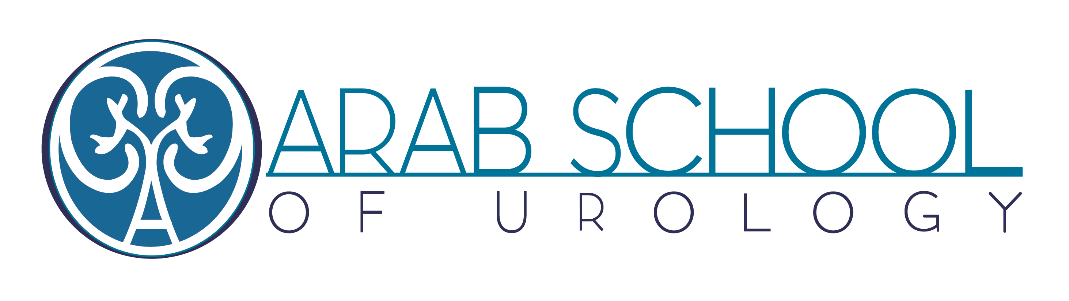 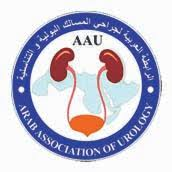 COURSE TRAINERS LISTDate:Course Title:Conference Title:Country:                                                                                                                              Course Organizer Signature                                                                                                                ___________________________ARAB SCHOOL OF UROLOGYWIBSITE: www.arabschoolofurology.comE-Mail: info@arabschoolofurology.comFamily NameFirst NameTitleHospital or InstituteEmail addressAddresscountry